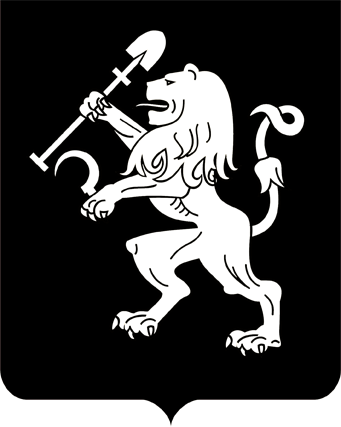 АДМИНИСТРАЦИЯ ГОРОДА КРАСНОЯРСКАПОСТАНОВЛЕНИЕО внесении изменений в постановление администрации города от 09.08.2023 № 571В целях актуализации персональных составов административных комиссий в городе Красноярске, утвержденных постановлением администрации города от 09.08.2023 № 571, в соответствии с Законами Красноярского края от 02.10.2008 № 7-2161 «Об административных правонарушениях», от 23.04.2009 № 8-3168 «Об административных             комиссиях в Красноярском крае», от 23.04.2009 № 8-3170 «О наделении органов местного самоуправления муниципальных образований края государственными полномочиями по созданию и обеспечению деятельности административных комиссий», руководствуясь статьями 41, 58, 59 Устава города Красноярска,ПОСТАНОВЛЯЮ:1. Внести в постановление администрации города от 09.08.2023      № 571 «Об административных комиссиях в городе Красноярске» следующие изменения:1) в приложении 1 к постановлению:включить в состав комиссии Попову О.Ю., главного специалиста  отдела организации пассажирских перевозок департамента городского хозяйства и транспорта администрации города Красноярска;наименование должности Бондаревой С.О. изложить в следующей редакции:«главный специалист отдела муниципального контроля департамента городского хозяйства и транспорта администрации города Красноярска»;наименование должности Мацака А.И. изложить в следующей               редакции:«руководитель муниципального казенного учреждения города Красноярска «Управление дорог, инфраструктуры и благоустройства»;исключить из состава комиссии Иванову Я.А.; 2) в приложении 2 к постановлению:включить в состав комиссии:Кондратьева И.В., главного специалиста отдела муниципальной собственности администрации Кировского района в городе Красноярске;Устюгову Н.А., главного специалиста юридического отдела администрации Кировского района в городе Красноярске;наименование должности Белозеровой О.Г. изложить в следующей редакции:«консультант отдела муниципального контроля департамента              городского хозяйства и транспорта администрации города Красноярска»;наименование должности Дубина Ф.А. изложить в следующей            редакции:«главный специалист отдела организации пассажирских перевозок департамента городского хозяйства и транспорта администрации города Красноярска»;наименование должности Мацака А.И. изложить в следующей           редакции:«руководитель муниципального казенного учреждения города Красноярска «Управление дорог, инфраструктуры и благоустройства»;наименование должности Терентьевой А.С. изложить в следующей редакции:«главный специалист отдела муниципальной собственности администрации Кировского района в городе Красноярске, заместитель председателя административной комиссии Кировского района в городе Красноярске»;исключить из состава комиссии Печенкина З.В., Федорова Н.Ю.;3) в приложении 3 к постановлению:включить в состав комиссии:Барбашева А.М., заместителя руководителя по инженерной               инфраструктуре – начальника отдела технического надзора за капитальным ремонтом, ремонтом и содержанием инженерных объектов муниципального казенного учреждения города Красноярска «Управление дорог, инфраструктуры и благоустройства»;Харченко Н.В., главного специалиста отдела жилищно-комму-нального хозяйства администрации Ленинского района в городе Красноярске;наименование должности Нефедова А.С. изложить в следующей редакции:«главный специалист отдела муниципального контроля департамента городского хозяйства и транспорта администрации города Красноярска»;исключить из состава комиссии Лихач А.А., Терского Ю.В., Уханова Д.А.;4) в приложении 4 к постановлению:наименование должности Антонова В.А. изложить в следующей редакции:«начальник отдела жилищно-коммунального хозяйства администрации Октябрьского района в городе Красноярске»;наименование должности Нефедова А.С. изложить в следующей редакции:«главный специалист отдела муниципального контроля департамента городского хозяйства и транспорта администрации города Красноярска»;5) в приложении 5 к постановлению:наименование должности Белозеровой О.Г. изложить в следующей редакции:«консультант отдела муниципального контроля департамента              городского хозяйства и транспорта администрации города Красноярска»;наименование должности Буренкова В.Н. изложить в следующей редакции:«главный специалист отдела организации пассажирских перевозок департамента городского хозяйства и транспорта администрации города Красноярска»;6) в приложении 6 к постановлению:включить в состав комиссии:Луцика О.И., главного специалиста отдела по обеспечению жизнедеятельности микрорайона Солнечный и отдельных территорий администрации Советского района в городе Красноярске;Малыгину Е.В., главного специалиста отдела по обеспечению жизнедеятельности микрорайона Солнечный и отдельных территорий администрации Советского района в городе Красноярске;Малышева Е.Ю., главного специалиста отдела организации пассажирских перевозок департамента городского хозяйства и транспорта администрации города Красноярска;наименование должности Бакшеева В.И. изложить в следующей редакции:«заместитель начальника отдела по обеспечению жизнедеятельности микрорайона Солнечный и отдельных территорий администрации Советского района в городе Красноярске»;наименование должности Селивановой Е.С. изложить в следующей редакции:«главный специалист отдела муниципального контроля департамента городского хозяйства и транспорта администрации города Красноярска»;исключить из состава комиссии Ведерникову Е.В., Юрьева О.В.;7) в приложении 7 к постановлению:наименование должности Нестерова С.А. изложить в следующей редакции:«главный специалист отдела организации пассажирских перевозок департамента городского хозяйства и транспорта администрации города Красноярска»;наименование должности Яровиковой С.В. изложить в следующей редакции:«заместитель начальника отдела муниципального контроля департамента городского хозяйства и транспорта администрации города Красноярска»;исключить из состава комиссии Маслову-Николину С.В.2. Настоящее постановление опубликовать в газете «Городские новости» и разместить на официальном сайте администрации города.Глава города                                                                               В.А. Логинов26.04.2024№ 381